Die Bücherei Stubenberg präsentiert:Puppennacht im Stubenberger KultursaalSolo für dreiLachen, staunen, berührt werdenvon drei PuppenspielerInnen, die ihre Geschichten erzählenFrau HedwigElfi Scharf alias Frau Hedwig eröffnet mit einem Puppenkabarett vom Feinsten. Fallen wie SchneeStefan Karch führt mit imposanten Figuren in die Geschichte einesJungen, der sich einer übermächtigen Aufgabe stellen muss.Miss Impossilble sucht die LiebeEva Palvölgyi sucht als Clownfrau einen Mann und zaubert dabei Lachen in jedes Gesicht.Figurentheater für Erwachsene erfreut sich einer immer größerenBeliebtheit. Das Trio verspricht einen außergewöhnlichenAbend und wunderbaren Einblick in diese Kunstform.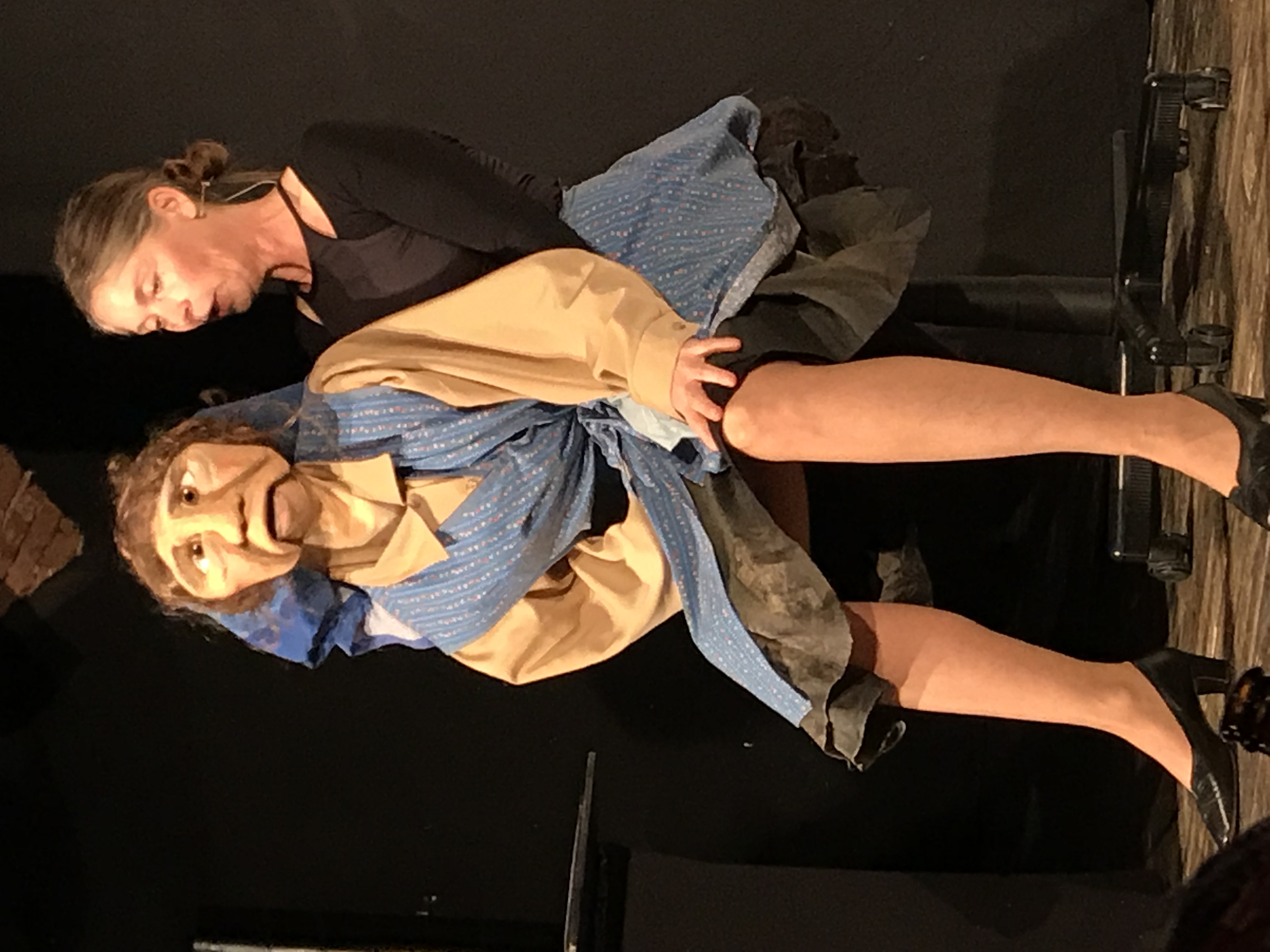 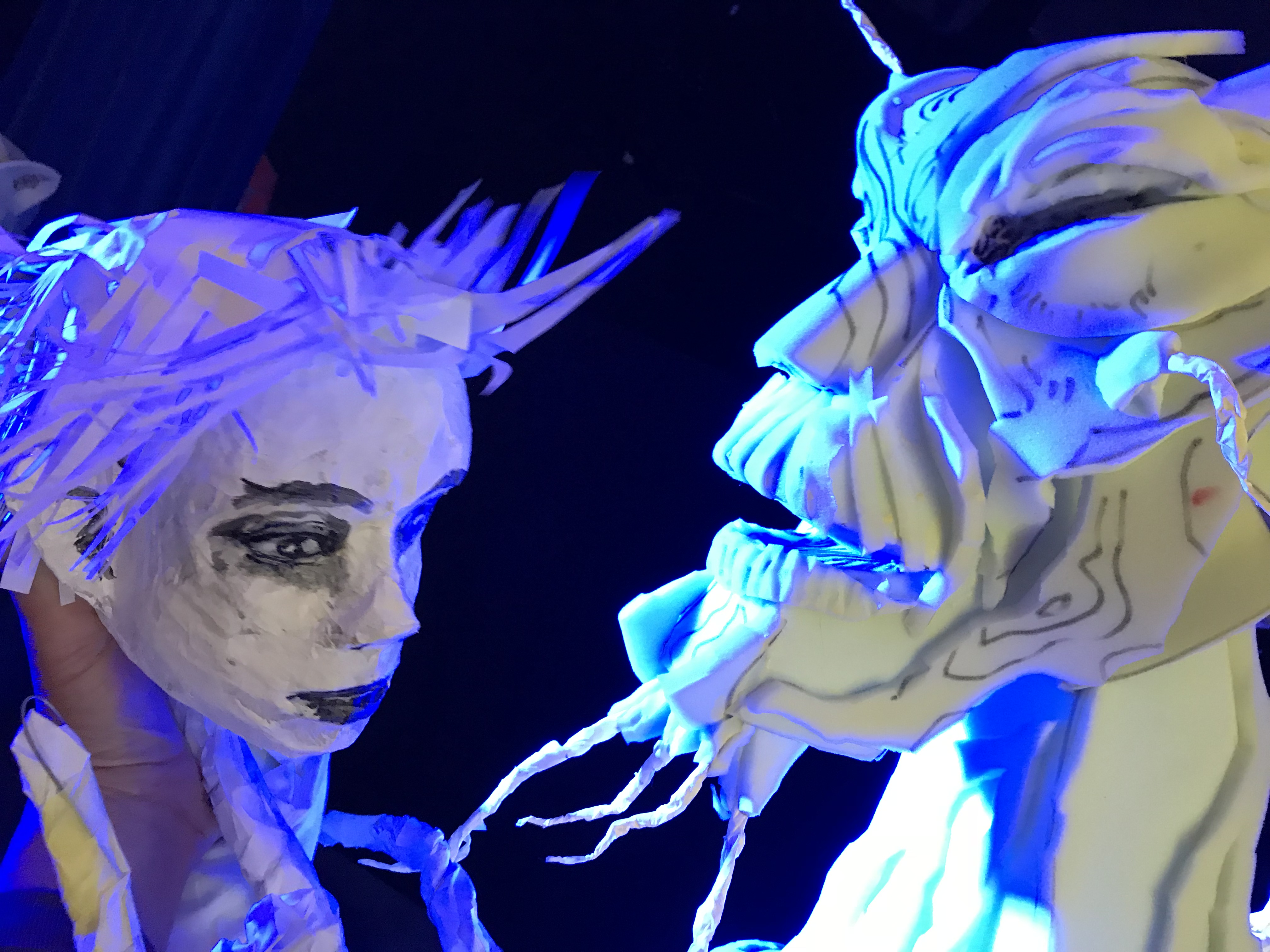 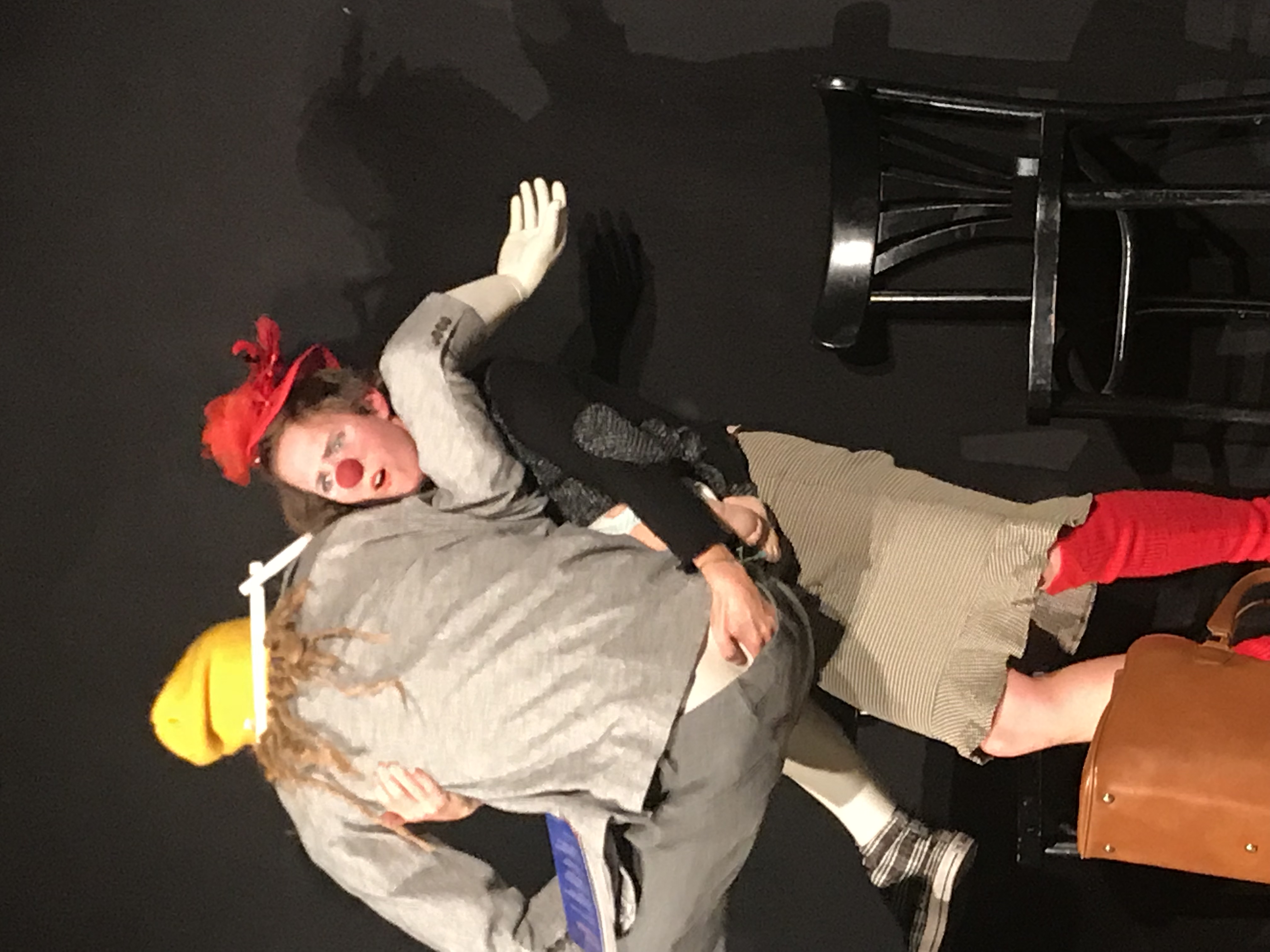 